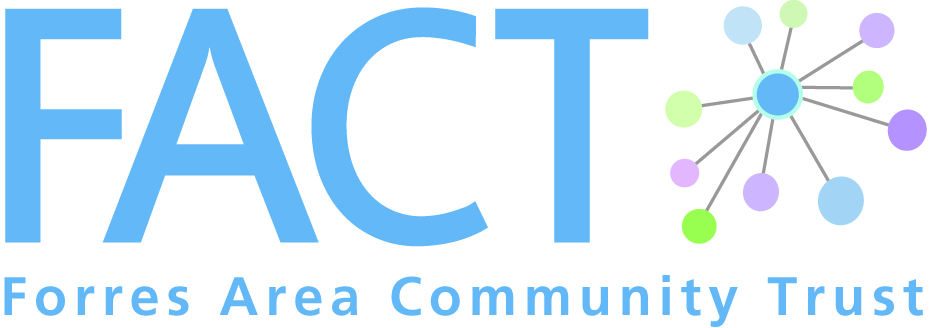 Person Specification Cameron’s ChampionEssentialAdvantageousPersonal QualitiesWarm, friendly and encouragingInterested in supporting other peopleReliable, honest and trustworthyAble to maintain confidentialityEmpathetic and understandingWillingness to learnConscientious and self -motivatedAble to keep calm in stressful situationsFlexibleClean driving licence and access to a carGood sense of humourKnowledge/UnderstandingUnderstanding of the concept of befriendingKnowledge and understanding of issues faced by older peopleKnowledge of available social and leisure activities in the areaExperiencePrevious volunteering experienceSkillsGood communication/ interpersonal skillsGood listening skillsAbility to recognise and respect other people’s boundariesAbility to recognise and apply own limits and personal boundariesAbility to make use of support and supervisionCommitment to ongoing development and trainingCommitment to provide feedback on the befriending relationshipCommitment to work within organisational boundariesValuesAccepting the person for who they are – being non-judgementalRespecting others as being of equal worthRespecting other’s choices, lifestyles and rightsNot imposing own values and beliefsAppreciating differences (e.g. race, culture, gender, etc)Able to view someone as a person, not a stereotype